* Future changes to products offered must be preapproved by Markets Unit.Please NoteAll Vendors must have public liability insurance prior to trading, ensuring that Dún Laoghaire-Rathdown County council is indemnified.  Do not purchase insurance until/unless a space is offered as this will incur unnecessary expense.All Vendors must supply their own gazebo and stall.  Gazebo to be of commercial grade, maximum size of 3m x 3m with 4 x 15kg weights for legs of Gazebo.Vendors must supply their own water for cleaning / hand washing.If you intend to produce food at home you must register with your local health board.  When the HSE send you your HSE Registration Letter this MUST be sent into the Market Unit.  HSE/EHO will inspect your premises at some point, but it is not essential for the inspection to happen prior to beginning to trade.If you are selling hot food, you will have to comply fully with all health and safety legislation and it is your responsibility to find out what is required. At a minimum, you will need a hot water hand-washing unit in your stall.All perishable food must be kept at the correct temperatures and you must keep a record of the temperatures by using a calibrated temperature probe. 
If you are using electricity you must get a Portable Appliance Test (PAT) done by a qualified electrician on your equipment before you start in the market.  Electrician to state what AMP your machine(s) will be using.  This PAT Certificate to be sent into Market Unit.
Payment will be only accepted by Standing Order. Vendors must pay monthly in advance. Proof of standing order setup will be required prior to commencement of trading.Please return all completed application forms to:  info@dlrcoco.ie  Or post to:Markets Unit, Municipal Services Department,  Council,Level 3, County Hall, Marine Road, Dun Laoghaire, Co. Dublin, A96 K6C9.Rental Fees are based on the product being sold and are listed below.  The fee is per calendar month, per market location.  If a vendor trades in two markets the fee is doubled, in three markets the fee is tripled (Saturday and Sunday Marlay Markets are 2 separate markets).  Monthly rates applicable to Market Vendors are:*Cost is per 16amp ‘socket’ per market per month. Please note that a 32amp connection will be charged as two 16amp ‘sockets’.Please note Dún Laoghaire CoCo Market is full/at capacity.  We are not accepting applications for permanent traders in Dún Laoghaire. For seasonal applications please use the Seasonal Application Form.		Application Form to Trade in Marlay Park CoCo MarketsPlease note Dún Laoghaire CoCo Market is full/at capacity.  We are not accepting applications for permanent traders in Dún Laoghaire. For seasonal applications please use the Seasonal Application Form.		Application Form to Trade in Marlay Park CoCo MarketsPlease note Dún Laoghaire CoCo Market is full/at capacity.  We are not accepting applications for permanent traders in Dún Laoghaire. For seasonal applications please use the Seasonal Application Form.		Application Form to Trade in Marlay Park CoCo MarketsPlease note Dún Laoghaire CoCo Market is full/at capacity.  We are not accepting applications for permanent traders in Dún Laoghaire. For seasonal applications please use the Seasonal Application Form.		Application Form to Trade in Marlay Park CoCo MarketsPlease note Dún Laoghaire CoCo Market is full/at capacity.  We are not accepting applications for permanent traders in Dún Laoghaire. For seasonal applications please use the Seasonal Application Form.		Application Form to Trade in Marlay Park CoCo MarketsPlease note Dún Laoghaire CoCo Market is full/at capacity.  We are not accepting applications for permanent traders in Dún Laoghaire. For seasonal applications please use the Seasonal Application Form.		Application Form to Trade in Marlay Park CoCo MarketsPlease note Dún Laoghaire CoCo Market is full/at capacity.  We are not accepting applications for permanent traders in Dún Laoghaire. For seasonal applications please use the Seasonal Application Form.		Application Form to Trade in Marlay Park CoCo MarketsPlease note Dún Laoghaire CoCo Market is full/at capacity.  We are not accepting applications for permanent traders in Dún Laoghaire. For seasonal applications please use the Seasonal Application Form.		Application Form to Trade in Marlay Park CoCo MarketsPlease note Dún Laoghaire CoCo Market is full/at capacity.  We are not accepting applications for permanent traders in Dún Laoghaire. For seasonal applications please use the Seasonal Application Form.		Application Form to Trade in Marlay Park CoCo Markets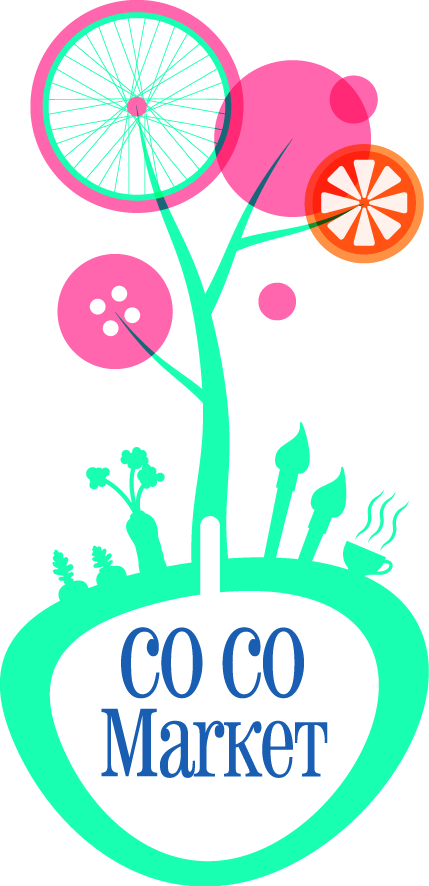 Name:Company name (if different):Company name (if different):Company name (if different):Address:Address:Address:Address:Phone: Mobile:Email:Details of productsDetails of productsDetails of productsDetails of productsDetails of productsDetails of productsDetails of productsDetails of productsDetails of productsDetails of productsCategories:Categories:Categories:Which group does your products / services fall underWhich group does your products / services fall underWhich group does your products / services fall underWhich group does your products / services fall underWhich group does your products / services fall underWhich group does your products / services fall underWhich group does your products / services fall underHot Food:Hot Food:All cooked foods, served hot.All cooked foods, served hot.All cooked foods, served hot.All cooked foods, served hot.All cooked foods, served hot.All cooked foods, served hot.All cooked foods, served hot.Other Food:Other Food:All ‘cold serve’ foods; sandwiches, wraps, confectionary, etc.All ‘cold serve’ foods; sandwiches, wraps, confectionary, etc.All ‘cold serve’ foods; sandwiches, wraps, confectionary, etc.All ‘cold serve’ foods; sandwiches, wraps, confectionary, etc.All ‘cold serve’ foods; sandwiches, wraps, confectionary, etc.All ‘cold serve’ foods; sandwiches, wraps, confectionary, etc.All ‘cold serve’ foods; sandwiches, wraps, confectionary, etc.Craft:Craft:Non-food items including sculpting, crafting, jewellery etc.Non-food items including sculpting, crafting, jewellery etc.Non-food items including sculpting, crafting, jewellery etc.Non-food items including sculpting, crafting, jewellery etc.Non-food items including sculpting, crafting, jewellery etc.Non-food items including sculpting, crafting, jewellery etc.Non-food items including sculpting, crafting, jewellery etc.Producer:Producer:Products grown, caught or farmed by the vendor ONLY.Products grown, caught or farmed by the vendor ONLY.Products grown, caught or farmed by the vendor ONLY.Products grown, caught or farmed by the vendor ONLY.Products grown, caught or farmed by the vendor ONLY.Products grown, caught or farmed by the vendor ONLY.Products grown, caught or farmed by the vendor ONLY.Artist:Artist:Paintings, drawings or pictures produced by the vendor. Paintings, drawings or pictures produced by the vendor. Paintings, drawings or pictures produced by the vendor. Paintings, drawings or pictures produced by the vendor. Paintings, drawings or pictures produced by the vendor. Paintings, drawings or pictures produced by the vendor. Paintings, drawings or pictures produced by the vendor. Product List (Should be comprehensive).*Product List (Should be comprehensive).*Product List (Should be comprehensive).*Product List (Should be comprehensive).*Product List (Should be comprehensive).*Product List (Should be comprehensive).*Product List (Should be comprehensive).*Product List (Should be comprehensive).*Product List (Should be comprehensive).*Product List (Should be comprehensive).*Product nameProduct nameProduct nameProduct nameBrief description (Pictures of products required for evaluation process)Brief description (Pictures of products required for evaluation process)Brief description (Pictures of products required for evaluation process)Brief description (Pictures of products required for evaluation process)Brief description (Pictures of products required for evaluation process)Brief description (Pictures of products required for evaluation process)For all vendors not producers (farmers or growers) where do your products or ingredients originate/come from? For all vendors not producers (farmers or growers) where do your products or ingredients originate/come from? For all vendors not producers (farmers or growers) where do your products or ingredients originate/come from? For all vendors not producers (farmers or growers) where do your products or ingredients originate/come from? For all vendors not producers (farmers or growers) where do your products or ingredients originate/come from? For all vendors not producers (farmers or growers) where do your products or ingredients originate/come from? For all vendors not producers (farmers or growers) where do your products or ingredients originate/come from? For all vendors not producers (farmers or growers) where do your products or ingredients originate/come from? For all vendors not producers (farmers or growers) where do your products or ingredients originate/come from? For all vendors not producers (farmers or growers) where do your products or ingredients originate/come from? For all vendors not producers (farmers or growers) where do your products or ingredients originate/come from? For all vendors not producers (farmers or growers) where do your products or ingredients originate/come from? For all vendors not producers (farmers or growers) where do your products or ingredients originate/come from? For all vendors not producers (farmers or growers) where do your products or ingredients originate/come from? In the production of your food product, are there any of the following used:In the production of your food product, are there any of the following used:In the production of your food product, are there any of the following used:In the production of your food product, are there any of the following used:In the production of your food product, are there any of the following used:In the production of your food product, are there any of the following used:In the production of your food product, are there any of the following used:In the production of your food product, are there any of the following used:In the production of your food product, are there any of the following used:In the production of your food product, are there any of the following used:In the production of your food product, are there any of the following used:In the production of your food product, are there any of the following used:In the production of your food product, are there any of the following used:In the production of your food product, are there any of the following used:MSG (Monosodium glutamate)MSG (Monosodium glutamate)MSG (Monosodium glutamate)MSG (Monosodium glutamate)MSG (Monosodium glutamate)MSG (Monosodium glutamate)MSG (Monosodium glutamate)MSG (Monosodium glutamate)MSG (Monosodium glutamate)MSG (Monosodium glutamate)MSG (Monosodium glutamate)MSG (Monosodium glutamate)Trans fats (any hydrogenated or partially hydrogenated oils)Trans fats (any hydrogenated or partially hydrogenated oils)Trans fats (any hydrogenated or partially hydrogenated oils)Trans fats (any hydrogenated or partially hydrogenated oils)Trans fats (any hydrogenated or partially hydrogenated oils)Trans fats (any hydrogenated or partially hydrogenated oils)Trans fats (any hydrogenated or partially hydrogenated oils)Trans fats (any hydrogenated or partially hydrogenated oils)Trans fats (any hydrogenated or partially hydrogenated oils)Trans fats (any hydrogenated or partially hydrogenated oils)Trans fats (any hydrogenated or partially hydrogenated oils)Trans fats (any hydrogenated or partially hydrogenated oils)Artificial colourings or preservativesArtificial colourings or preservativesArtificial colourings or preservativesArtificial colourings or preservativesArtificial colourings or preservativesArtificial colourings or preservativesArtificial colourings or preservativesArtificial colourings or preservativesArtificial colourings or preservativesArtificial colourings or preservativesArtificial colourings or preservativesArtificial colourings or preservativesIf yes, please explain why your product(s) require any of the above.If yes, please explain why your product(s) require any of the above.If yes, please explain why your product(s) require any of the above.If yes, please explain why your product(s) require any of the above.If yes, please explain why your product(s) require any of the above.If yes, please explain why your product(s) require any of the above.If yes, please explain why your product(s) require any of the above.If yes, please explain why your product(s) require any of the above.If yes, please explain why your product(s) require any of the above.If yes, please explain why your product(s) require any of the above.If yes, please explain why your product(s) require any of the above.If yes, please explain why your product(s) require any of the above.If yes, please explain why your product(s) require any of the above.If yes, please explain why your product(s) require any of the above.Do you have a history of food production?  Do you have a history of food production?  Do you have a history of food production?  Do you have a history of food production?  Do you have a history of food production?  Do you have a history of food production?  YesNoNoWhat type of food handling training do you have?What type of food handling training do you have?What type of food handling training do you have?What type of food handling training do you have?What type of food handling training do you have?What type of food handling training do you have?What type of food handling training do you have?What type of food handling training do you have?What type of food handling training do you have?What type of food handling training do you have?What type of food handling training do you have?What type of food handling training do you have?What type of food handling training do you have?What type of food handling training do you have?Have you completed a HACCP course?  Have you completed a HACCP course?  Have you completed a HACCP course?  Have you completed a HACCP course?  Have you completed a HACCP course?  Have you completed a HACCP course?  YesNoNoHave you previously operated/do you currently operate a business in the County Council’s Have you previously operated/do you currently operate a business in the County Council’s Have you previously operated/do you currently operate a business in the County Council’s Have you previously operated/do you currently operate a business in the County Council’s Have you previously operated/do you currently operate a business in the County Council’s Have you previously operated/do you currently operate a business in the County Council’s Have you previously operated/do you currently operate a business in the County Council’s Have you previously operated/do you currently operate a business in the County Council’s Have you previously operated/do you currently operate a business in the County Council’s Have you previously operated/do you currently operate a business in the County Council’s Have you previously operated/do you currently operate a business in the County Council’s Have you previously operated/do you currently operate a business in the County Council’s Have you previously operated/do you currently operate a business in the County Council’s Have you previously operated/do you currently operate a business in the County Council’s administrative area?administrative area?administrative area?administrative area?administrative area?administrative area?YesNoNoIf yes, Name & Address of business: If yes, Name & Address of business: If yes, Name & Address of business: If yes, Name & Address of business: If yes, Name & Address of business: Do you require gas?Do you require gas?Do you require gas?Do you require gas?Do you require gas?Do you require gas?YesYesNoDo You require electricity?*Do You require electricity?*Do You require electricity?*Do You require electricity?*Do You require electricity?*Do You require electricity?*YesYesNoIf yes what are your power requirements? (AMP)If yes what are your power requirements? (AMP)If yes what are your power requirements? (AMP)If yes what are your power requirements? (AMP)If yes what are your power requirements? (AMP)*If yes you must supply your own 50 metre (min) extension lead suitable for outdoor use.*If yes you must supply your own 50 metre (min) extension lead suitable for outdoor use.*If yes you must supply your own 50 metre (min) extension lead suitable for outdoor use.*If yes you must supply your own 50 metre (min) extension lead suitable for outdoor use.*If yes you must supply your own 50 metre (min) extension lead suitable for outdoor use.*If yes you must supply your own 50 metre (min) extension lead suitable for outdoor use.*If yes you must supply your own 50 metre (min) extension lead suitable for outdoor use.*If yes you must supply your own 50 metre (min) extension lead suitable for outdoor use.*If yes you must supply your own 50 metre (min) extension lead suitable for outdoor use.*If yes you must supply your own 50 metre (min) extension lead suitable for outdoor use.*If yes you must supply your own 50 metre (min) extension lead suitable for outdoor use.*If yes you must supply your own 50 metre (min) extension lead suitable for outdoor use.*If yes you must supply your own 50 metre (min) extension lead suitable for outdoor use.*If yes you must supply your own 50 metre (min) extension lead suitable for outdoor use.Which of the two markets available are you applying for?Which of the two markets available are you applying for?Which of the two markets available are you applying for?Which of the two markets available are you applying for?Which of the two markets available are you applying for?Which of the two markets available are you applying for?Which of the two markets available are you applying for?Which of the two markets available are you applying for?Which of the two markets available are you applying for?Which of the two markets available are you applying for?Which of the two markets available are you applying for?Which of the two markets available are you applying for?Which of the two markets available are you applying for?Which of the two markets available are you applying for?Marlay Park SaturdayMarlay Park SaturdayMarlay Park SaturdayMarlay Park SundayMarlay Park SundayMarlay Park SundaySignature of Applicant:Name of Applicant: (block print)Date of application:CategoryRentVAT23%TotalHot food260.0059.80319.80Other food180.0041.40221.40Producer100.0023.00123.00Craft80.0018.4098.40Artist 30.006.9036.90CategoryCost*VAT23%TotalHot food40.009.2049.20All others30.006.9036.90